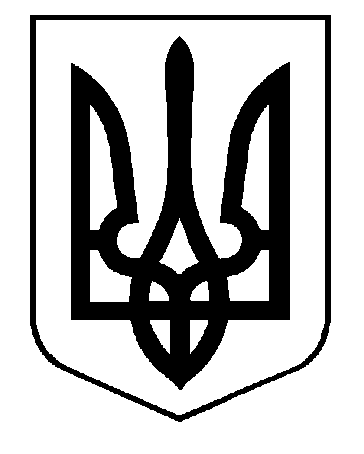 ХАРКІВСЬКА ОБЛАСНА РАДАКОМУНАЛЬНИЙ ЗАКЛАД «ХАРКІВСЬКА САНАТОРНА ШКОЛА № 9» ХАРКІВСЬКОЇ ОБЛАСНОЇ РАДИН А К А З27.10.2023  		                                                                                         № 53Про підсумки І етапу Всеукраїнських  учнівських олімпіад із навчальнихпредметів у 2023/2024 навчальномуроціНа підставі аналізу проведеного І етапу Всеукраїнських учнівських олімпіад за наказом № 42-а  від 05.09.2023 визначити:Шкільні учнівські олімпіади з базових дисциплін проведені організованоУчасть в олімпіадах взяли 114 учнів з 8 по 11 класи з 11 навчальних предметівНАКАЗУЮ:Учнів, які посіли призові місця в І етапі Всеукраїнських учнівських олімпіад (додаток №1, список) нагородити почесними грамотами.до  20.12.2023Мікос І.М., керівнику творчої групи вчителів-предметників, проаналізувати якісні і кількісні результати олімпіад на засіданнях творчої групи вчителів-предметників їх у методичній роботи з обдарованими дітьми.до  22.11.2023Контроль за виконання даного наказу покласти на Чепелюк Г.І., заступника директора з навчальної роботи.	Директор 				Світлана РОТАЧЗ наказом ознайомленіДодаток 1Список учнів-переможців№ з/пПредметКількість учнів за класамиКількість учнів за класамиКількість учнів за класамиКількість учнів за класамиКількість учнів за класамиВсьогоПереможціВчителі-предметники№ з/пПредмет8910-А10-Б11ВсьогоПереможціВчителі-предметникиУкраїнська мова та література2----42Єсіна Я.В.Українська мова та література-2832134Кузьменко А.І.Географія4-527207Журавель Г.Г.Математика22323154Данилюк А.С.Математика-1---21Жерлицина Ю.О.Історія45413136Гасан Є.Ю.Основи правознавства-----51Гасан Є.Ю.Зарубіжна література--11352Мікос І.М.Інформатика4-256176Назаренко О.В.Іноземна мова (англійська)52423165Бондак Г.В.Хімія2111274Самойлова Т.Й.Біологія2211394Самойлова Т.Й.Трудове навчання-2---21Долженко І.В.Всього211929162912847Єсіна Я.В.Кузьменко А.І.Журавель Г.Г.Данилюк А.С.Жерлицина Ю.О.Гасан Є.Ю.Мікос І.М.Назаренко О.В.Бондак Г.В.Самойлова Т.Й.Долженко І.В.Клас№ з/пПрізвище, імʼяПредмет81Гур’єв МикитаУкраїнська мова82Журба ЄвгенБіологія83Парахін НазарІнформатика, іноземна мова (англійська), хімія, українська мова84Пожидаєва ДарʼяМатематика 91Лукін ЄгорІсторія92Марусевич АннаТрудове навчання93Шаповалова МаріяОснови правознавства, хімія, біологія94Франтовський НікітаУкраїнська мова, історія95Партала ДіанаІноземна мова (англійська)10-А1Віднічук МаринаМатематика, історія10-А2Марсова АннаІсторія, зарубіжна література10-А3Марченко КіраУкраїнська мова та література, інформатика, іноземна мова (англійська), біологія10-Б1Кудряшов АрсенійІсторія, інформатика, іноземна мова (англійська)10-Б2Золотько ДенисІнформатика10-Б3Чен ЄваУкраїнська мова та література, зарубіжна література, хімія111Бурдига НаталіяУкраїнська мова та література, інформатика, біологія112Бутова АнастасіяУкраїнська мова та література, зарубіжна література, іноземна мова (англійська)113Мельник СофіяІсторія114Новікова АпполінаріяГеографія115Постникова ЄваГеографія, історія, іноземна мова (англійська), хімія